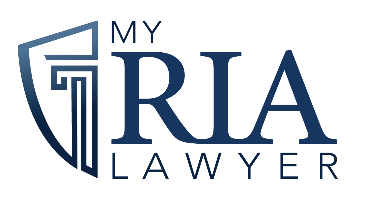 Third Party Vendor Due Diligence ChecklistThe purpose of the third-party resilience program checklist, it to allow the department or sponsor to perform an assessment of the prospective outsourced activity as part of the due diligence.Checklist  #1 – This checklist lists a number of procedures to be considered while gathering information and documentation that will assist in the evaluation of the prospective vendor. Checklist  #2 – To gather contract information at the first review and to capture changes to the contract as part of negotiation or contract renewals.Checklist  #3 – To be used when there is any knowledge of third-party vendors that are subcontracted by the primary vendor provider.Description of possible values:“Satisfactory”:  When the agreement clearly outlines the procedures listed in the form. “Unsatisfactory”:  When the procedure in the agreement is not appropriate.   Enter an action plan and due date to remediate.“Not Applicable”:  When the procedure in the agreement is not required.  Explain the reason why is not applicable.Checklist  #1 – This checklist lists a number of procedures to be considered while gathering information and documentation that will assist in the evaluation of the prospective vendor. 
Name of the Service Provider: ____________________
Description of the Outsourced Activity: _____________________Checklist  #2 – To gather contract information at the first review and to capture changes to the contract as part of negotiation or contract renewals.Checklist  #3 – To be used when there is any knowledge of third-party vendors that are subcontracted by the primary vendor provider.Level (I/III):The activity by the third-party is not allowed to be suspended without prior notice because such suspension would affect our business or our services to the clients enormously.The activity by the third-party may not be allowed to be suspended without prior notice because such suspension could affect our business or our services to the clients slightly.The activity by the third-party may be allowed to be suspended without prior notice because such suspension does not affect our business or our services to the clients.ProcedureProcedureConsiderationEvaluation
(Values could be "Satisfactory", "Unsatisfactory” or "Not Applicable")Comments
(Provide details for "Unsatisfactory" or "Not Applicable")Comments
(Provide details for "Unsatisfactory" or "Not Applicable")ProcedureProcedureConsiderationEvaluation
(Values could be "Satisfactory", "Unsatisfactory” or "Not Applicable")Comments
(Provide details for "Unsatisfactory" or "Not Applicable")Comments
(Provide details for "Unsatisfactory" or "Not Applicable")A.  To determine suitabilityA.  To determine suitabilityA.  To determine suitability1Legal requirementsEnsure if the service activity can be outsourced under applicable laws or local regulations. B.  To Exclude Vendors Lacking Needed RequirementsB.  To Exclude Vendors Lacking Needed RequirementsB.  To Exclude Vendors Lacking Needed Requirements1Evaluate Public TrustDetermine if the vendor and any subcontracted provider(s) are involved in any criminal activities or organizations. 2Service SuitabilityDetermine if there is any possibility that the use of the vendor services may cause reputational risk.3QualificationsDetermine vendor qualification requirements to perform outsourced activities.C. Vendor SelectionC. Vendor SelectionC. Vendor Selection1DependabilityDetermine the vendor ability, capabilities, and past experience performing the service activities.2Financial StabilityDetermine vendor’s financial stability and indemnification for any potential loss resulting from the vendor’s negligence. 3Policies and ProceduresDetermine the vendor’s policies and procedures for the outsourced activities to be followed by the personnel providing services to the firm.4Performance ReviewDetermine if the vendor has been able to provide services to the firm without any major issues.5Regulatory ReportingDetermine whether the vendor provides on behalf of the firm any regulatory reporting.6Data PrivacyDetermine the vendor qualifications to handle confidential information to comply with applicable laws.7Data ProtectionDetermine the return or destruction of data by the vendor when contract ends.8Clients InquiriesDetermine established procedures to handle complains, inquiries, and feedback by clients (if to be handled by the provider as per firm’s discretion).D  Assess Service AgreementD  Assess Service AgreementD  Assess Service Agreement1Legal riskUse Checklist #2 to determine compliance to the service agreement.2The Arm's-Length Rule Determine compliance to the Arm’s-Length Rule in the event services are to be provided by any of the firm’s branch / affiliate companies. E. Additional ConsiderationsE. Additional ConsiderationsE. Additional Considerations1Business Continuity Plan (BCP)Determine the establishment of a Business Continuity and Disaster Recovery (BCDR) planning to ensure continuity of business to clients.  Obtain and confirm regularly emergency contact information.2Assess subcontracted provider(s)Use Checklist #3 to list any subcontracted providers by the vendor and to verify the two items below:2Assess subcontracted provider(s)Verify the agreement provides a clause when you allow the vendor to  outsource some or all  activity to a subcontracted service provider(s).2Assess subcontracted provider(s)In the event the vendor outsources the activity, verify the controls in place by the vendor to monitor the subcontracted provider.F. General EvaluationF. General EvaluationF. General EvaluationGeneral EvaluationGeneral EvaluationDocument any identified risks from the above procedures and describe mitigating controls. NoNoProcedureActionCommentStatusAction plan, if requiredNoNoProcedureActionComment(values could be ‘Satisfactory’
‘Unsatisfactory’ or  ‘Not Applicable’Action plan, if required1Outline Activity being OutsourcedOutline Activity being OutsourcedDetermine Service Level Agreements (SLAs) for activities to be performed, method utilized, procedure, and delivery and timeframe of any required material.—2Amount for the Contracted Outsourced ActivityAmount for the Contracted Outsourced ActivityDetermine the expenses including any additional fees.—3Payment Method, PeriodsPayment Method, PeriodsDetermine the timeframe and method payment. —4Timeframe of the agreementTimeframe of the agreementDetermine the agreement timeframe and any renewal clause.—5Timeframe of delivered materialsTimeframe of delivered materialsDetermine timeframe for any required material and its delivery method.—6Material AssessmentMaterial AssessmentDetermine the procedures to assess any required materials and the criteria for acceptance.—7Attribution of Rights (Patents, Copyrights, Licenses, etc.)Attribution of Rights (Patents, Copyrights, Licenses, etc.)Determine if any group should be awarded copyrights, patents, or user license, in relation to the outsourced activity.—8Provider’s Financial ReportsProvider’s Financial ReportsDetermine the financial stability of the service provider and the frequency of the delivery and receipt of these type of reports for assessment.--9Coordination of requests from regulatory authoritiesCoordination of requests from regulatory authoritiesDetermine the procedures for submission of requested materials related to the outsourced activity by regulatory authorities.--10Business Continuity PlanningBusiness Continuity PlanningDetermine the provider’s contingency plan to ensure continuity of service.—11CancellationCancellationDetermine how the agreement can be cancelled unilaterally by the outsourcing parties.—12Compensation of DamagesCompensation of DamagesDetermine compensation in advance in the event the outsourced activity cannot be performed.__13Reporting on Outsourced ActivitiesReporting on Outsourced ActivitiesDetermine the format, report content, and frequency of the reports required as part of the outsourced activity___14On-site Inspections On-site Inspections Determine the right to request to the service provider to allow on-site inspections, improve procedures, or submit materials related to the outsourced activity, including surveillance.___15ConfidentialityConfidentialityDetermine if the agreement includes a confidentiality clause, and specify if client or undisclosed information will be part of the outsourced activity.—15-(1)Prohibition of the use of outsourced information Prohibition of the use of outsourced information Determine the restriction on the use of the outsourced information by other firm entities/branch.___15-(2)Return of outsourced informationReturn of outsourced informationDetermine the deletion and disposal of the outsourced information after the conclusion of the agreement.—16Non-expiration ClauseNon-expiration ClauseInclude a clause that will leave the agreement in effect indefinitely after the agreement period has expired (such as for obligations of confidentiality).―17Security ControlsSecurity ControlsDetermine the controls in place and the incident response plan to data leaks, loss, and damage involving the outsourced activities that handle client or undisclosed information.—18Employee supervisionEmployee supervisionDetermine the necessary supervision and controls in place to perform the outsourced activity.—19SubcontractingSubcontractingDetermine if the part or the whole outsourced activity would be allowed to be subcontracted by another service provider.  Determine the procedures for this subcontracting.___Determine if subcontracting the outsourced activity is allowed. For activities involving client information and undisclosed information determine that (a) the agreement between the original provider and the subsequent provider is the same as the agreement between the firm and the original service provider, (b) the original service provider is responsible for the proper selection of subsequent providers and to conduct necessary supervision, (c) further subcontracting by the subcontracted provider is prohibited or, if allowed, the agreement must be the same as the agreement between the firm and the original provider.—In case the "Provider A" (original service provider) outsources the activity to another service provider(s), 
use this form to list all subcontracted service providers which ultimately perform "your" job function. In case the "Provider A" (original service provider) outsources the activity to another service provider(s), 
use this form to list all subcontracted service providers which ultimately perform "your" job function. In case the "Provider A" (original service provider) outsources the activity to another service provider(s), 
use this form to list all subcontracted service providers which ultimately perform "your" job function. In case the "Provider A" (original service provider) outsources the activity to another service provider(s), 
use this form to list all subcontracted service providers which ultimately perform "your" job function. In case the "Provider A" (original service provider) outsources the activity to another service provider(s), 
use this form to list all subcontracted service providers which ultimately perform "your" job function. In case the "Provider A" (original service provider) outsources the activity to another service provider(s), 
use this form to list all subcontracted service providers which ultimately perform "your" job function. In case the "Provider A" (original service provider) outsources the activity to another service provider(s), 
use this form to list all subcontracted service providers which ultimately perform "your" job function. Provider’sTagName of the Subcontracted Service ProviderDescription of the Activity being OutsourcedCategory (I/III)Classification of Outsourced ActivitiesInformation Handling"Provider B"Possible values:Outsourcing processing, Outsourcing of activities handling information assets other than processing Possible values:Nothing, Client Information, Undisclosed Information, Both of Client and Undisclosed Information "Provider C""Provider D""Provider E""Provider F"